かみっこチャレンジ♪ （例）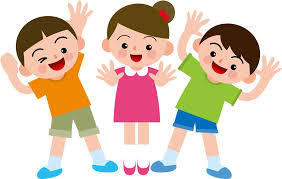 のスケジュール  　 　　　　　　　　　　　　　　　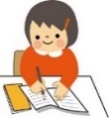 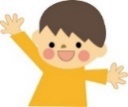 どおり ◎：よくできた　○：できた　△：もうちょっと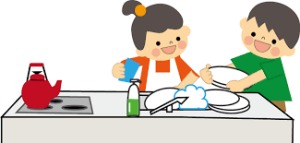 時　間やってみたいこと（計画）5/115/125/135/145/15９：００○○◎○◎　　９：３０○△○◎○１０：００◎◎◎◎◎　１０：３０○◎○○◎１１：００△○○○◎　１１：３０○△○○○１２：００○△○○◎　１２：３０○○◎○◎１：００○○○○○　　１：３０△△○○◎２：００△○○○◎　　２：３０△○△○○　３：００○△○○◎　　３：３０○△○○◎　　４：００○△○○◎